 Manchester Hospital School Outreach Referral Form Please note this form should be typed, not handwritten.Request for advice – referral form Request for advice – referral form Request for advice – referral form Request for advice – referral form Request for advice – referral form Request for advice – referral form Request for advice – referral form Request for advice – referral form Request for advice – referral form Request for advice – referral form Request for advice – referral form Request for advice – referral form Pupil Details Full Name Date of Birth Date of Birth Date of Birth Date of Birth Date of Birth Preferred Name Current Year Group Current Year Group Current Year Group Current Year Group Current Year Group Address Address Post Code Post Code Post Code Post Code Gender Male      Female          Non-Binary  Preferred Pronoun:  	 	 	 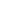 Male      Female          Non-Binary  Preferred Pronoun:  	 	 	 Male      Female          Non-Binary  Preferred Pronoun:  	 	 	 Male      Female          Non-Binary  Preferred Pronoun:  	 	 	 Male      Female          Non-Binary  Preferred Pronoun:  	 	 	 Male      Female          Non-Binary  Preferred Pronoun:  	 	 	 Male      Female          Non-Binary  Preferred Pronoun:  	 	 	 Male      Female          Non-Binary  Preferred Pronoun:  	 	 	 Male      Female          Non-Binary  Preferred Pronoun:  	 	 	 Male      Female          Non-Binary  Preferred Pronoun:  	 	 	 Male      Female          Non-Binary  Preferred Pronoun:  	 	 	 Male      Female          Non-Binary  Preferred Pronoun:  	 	 	 Parent/Carer  Name: Relationship: Phone number(s): Language: Interpreter required: Name: Relationship: Phone number(s): Language: Interpreter required: Yes      No Yes      No Yes      No Name: Relationship: Phone number(s): Language: Interpreter required: Name: Relationship: Phone number(s): Language: Interpreter required: Name: Relationship: Phone number(s): Language: Interpreter required: Name: Relationship: Phone number(s): Language: Interpreter required: Yes      No  Yes      No  Yes      No  Education DetailsDate of Referral: Referred by:  Designation: Email address: Referred by:  Designation: Email address: Referred by:  Designation: Email address: Education setting and address: Education setting and address: Referred by:  Designation: Email address: Referred by:  Designation: Email address: Referred by:  Designation: Email address: SEND CoP Stage SEND Support        Statutory Assessment in Progress      EHCP       SEND Support        Statutory Assessment in Progress      EHCP       SEND Support        Statutory Assessment in Progress      EHCP       SEND Support        Statutory Assessment in Progress      EHCP       SEND Support        Statutory Assessment in Progress      EHCP       SEND Support        Statutory Assessment in Progress      EHCP       SEND Support        Statutory Assessment in Progress      EHCP       SEND Support        Statutory Assessment in Progress      EHCP       SEND Support        Statutory Assessment in Progress      EHCP       SEND Support        Statutory Assessment in Progress      EHCP       SEND Support        Statutory Assessment in Progress      EHCP       Attendance:  Pupil at risk of exclusion: Pupil at risk of exclusion: Pupil at risk of exclusion: Pupil at risk of exclusion: Pupil at risk of exclusion: Attainment: EHA completed: EHA completed: EHA completed: EHA completed: EHA completed: Yes      No  Yes      No  Yes      No  Yes      No  Medical Details Medical Details Medical Details Medical Details Medical Details Does the pupil have a medical diagnosis?Please provide detailsAgency involvement – please indicate the other agencies involved with the young person  Agency involvement – please indicate the other agencies involved with the young person  Agency involvement – please indicate the other agencies involved with the young person  Agency involvement – please indicate the other agencies involved with the young person  Agency involvement – please indicate the other agencies involved with the young person  CAMHS: Name: Contact details:  Date:  CAMHS: Name: Contact details:  Date:  Yes ☐     No  Educational Psychologist: Name: Contact details:  Date: Yes      No  Paediatrician: Name: Contact details:  Date:  Paediatrician: Name: Contact details:  Date:  Yes      No Hospital Consultant: Name: Contact details:  Date: Yes      No Specialist nurse: Name: Contact details:  Date:  Specialist nurse: Name: Contact details:  Date:  Yes      No Sensory Support Service: Name: Contact details:  Date: Yes      No 	Speech 	and 	Language Therapist (SaLT): Name: Contact details:  Date:  	Speech 	and 	Language Therapist (SaLT): Name: Contact details:  Date:  Yes      No Occupational Therapist: Name: Contact details:  Date: Yes      NoDetails of concern: Please describe the reason for the referral Details of concern: Please describe the reason for the referral Details of concern: Please describe the reason for the referral Details of concern: Please describe the reason for the referral Details of concern: Please describe the reason for the referral What do you already do to support the Social, Emotional and Mental Health of this young person?What do you already do to support the Social, Emotional and Mental Health of this young person?What do you already do to support the Social, Emotional and Mental Health of this young person?What do you already do to support the Social, Emotional and Mental Health of this young person?Desired outcomes: please state the desired outcomes of the referral  Desired outcomes: please state the desired outcomes of the referral  Desired outcomes: please state the desired outcomes of the referral  Desired outcomes: please state the desired outcomes of the referral  Consent:  Consent:  Consent:  Consent:  Consent must be obtained from parents/carers prior to submitting the referral form. Please complete and delete as appropriate: Parents/carers have been given an explanation of the role of this outreach service and the support offered to schools on referral.  Yes      No  Written/verbal consent has been given by parents/carers for the referral to this outreach service including:  access to existing relevant assessments and reports from other agencies;  access to details of other professionals’ involvement, attendance at meetings if appropriate, observation or one-to-one work in school by a member of MHS Outreach Team Yes      No  It is the school’s responsibility to ensure that parental/carer consent is given for MHS Outreach to be involved with the young person.  Date consent given: ___________________________________ Consent must be obtained from parents/carers prior to submitting the referral form. Please complete and delete as appropriate: Parents/carers have been given an explanation of the role of this outreach service and the support offered to schools on referral.  Yes      No  Written/verbal consent has been given by parents/carers for the referral to this outreach service including:  access to existing relevant assessments and reports from other agencies;  access to details of other professionals’ involvement, attendance at meetings if appropriate, observation or one-to-one work in school by a member of MHS Outreach Team Yes      No  It is the school’s responsibility to ensure that parental/carer consent is given for MHS Outreach to be involved with the young person.  Date consent given: ___________________________________ Consent must be obtained from parents/carers prior to submitting the referral form. Please complete and delete as appropriate: Parents/carers have been given an explanation of the role of this outreach service and the support offered to schools on referral.  Yes      No  Written/verbal consent has been given by parents/carers for the referral to this outreach service including:  access to existing relevant assessments and reports from other agencies;  access to details of other professionals’ involvement, attendance at meetings if appropriate, observation or one-to-one work in school by a member of MHS Outreach Team Yes      No  It is the school’s responsibility to ensure that parental/carer consent is given for MHS Outreach to be involved with the young person.  Date consent given: ___________________________________ Consent must be obtained from parents/carers prior to submitting the referral form. Please complete and delete as appropriate: Parents/carers have been given an explanation of the role of this outreach service and the support offered to schools on referral.  Yes      No  Written/verbal consent has been given by parents/carers for the referral to this outreach service including:  access to existing relevant assessments and reports from other agencies;  access to details of other professionals’ involvement, attendance at meetings if appropriate, observation or one-to-one work in school by a member of MHS Outreach Team Yes      No  It is the school’s responsibility to ensure that parental/carer consent is given for MHS Outreach to be involved with the young person.  Date consent given: ___________________________________ Date submitted:  Signed: Return to MHS Outreach via secure email or password protected word document Return to MHS Outreach via secure email or password protected word document Return to MHS Outreach via secure email or password protected word document Return to MHS Outreach via secure email or password protected word document Leo Kelly Centre, 77 Dickenson Road, Manchester  M14 5AZ Email: office@hospitalschool.manchester.sch.uk      Tel: 0161 225 2199 Leo Kelly Centre, 77 Dickenson Road, Manchester  M14 5AZ Email: office@hospitalschool.manchester.sch.uk      Tel: 0161 225 2199 Leo Kelly Centre, 77 Dickenson Road, Manchester  M14 5AZ Email: office@hospitalschool.manchester.sch.uk      Tel: 0161 225 2199 Leo Kelly Centre, 77 Dickenson Road, Manchester  M14 5AZ Email: office@hospitalschool.manchester.sch.uk      Tel: 0161 225 2199 